Звіт про надходження та результати опрацювання запитів на публічну інформацію за ІI квартал 2020 рокуПеріод: 01 квітня – 30 червня 2020 рокуПостановою Кабінету Міністрів України «Деякі питання оптимізації системи центральних органів влади» від 27.05.2020 № 425 (далі - Постанова) перейменовано Міністерство енергетики та захисту довкілля України в Міністерство енергетики України та утворено Міністерство захисту довкілля та природних ресурсів України. Міністерство енергетики:забезпечує формування та реалізує державну політику в електроенергетичному, ядерно-промисловому, вугільно-промисловому, торфодобувному, нафтогазовому та нафтогазопереробному комплексах; забезпечує формування та реалізацію державної політики у сфері ефективного використання паливно-енергетичних ресурсів, енергозбереження, відновлюваних джерел енергії та альтернативних видів палива (крім забезпечення енергоефективності будівель та інших споруд) та у сфері нагляду (контролю) у галузях електроенергетики і теплопостачання.Міністерство захисту довкілля та природних ресурсів:забезпечує формування та реалізує державну політику у сфері охорони навколишнього природного середовища, екологічної та в межах повноважень, передбачених законом, радіаційної, біологічної і генетичної безпеки, у сфері рибного господарства та рибної промисловості, охорони, використання та відтворення водних біоресурсів, регулювання рибальства та безпеки мореплавства суден флоту рибного господарства, лісового та мисливського господарства.Загалом надійшло: з них отримано: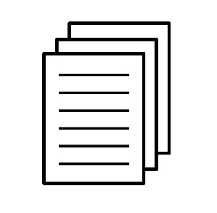 374Запитиелектронною поштою:електронною поштою:поштою:поштою: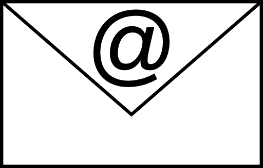 329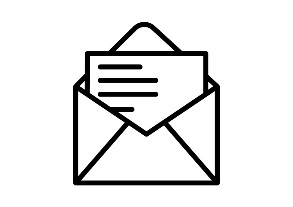 45 Телефоном / факсом:                                  Телефоном / факсом:                                 подано особисто до приймальні громадян:подано особисто до приймальні громадян: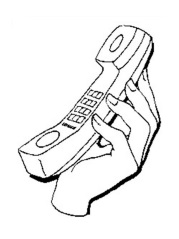 0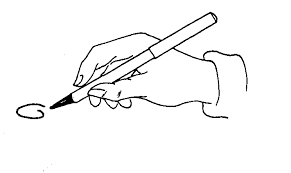 0